Муниципальное образование  Крыловский районМуниципальное  бюджетное общеобразовательное учреждениесредняя общеобразовательная    школа № 30 имени Героя Советского Союза Константина Тимофеевича Першина станицы Октябрьскоймуниципального образования  Крыловский район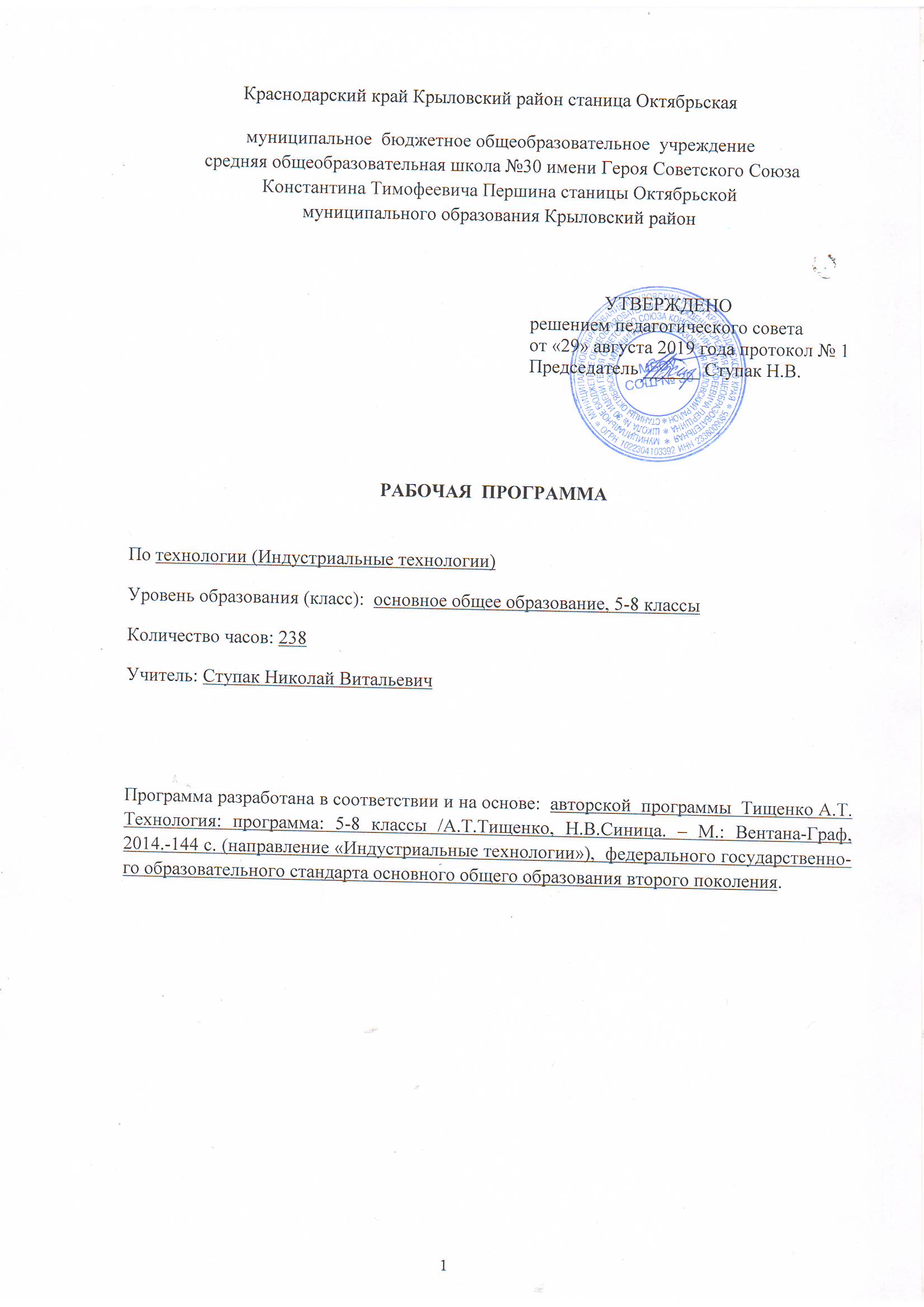 РАБОЧАЯ  ПРОГРАММАПо геометрии  7-9Уровень образования (класс)    основное общее образование  (7-9 классы)Количество часов   204               Учитель    Пелипенко Ирина Николаевна, Козуб Татьяна ИвановнаПрограмма разработана в соответств и  на основе: «Геометрия. Сборник рабочих программ. 7-9 классы. Пособие для учителей общеобразовательных организаций» ФГОС, составитель Т.А.Бурмистрова, Москва, «Просвещение» 2014 годРабочие программы основного общего образования по алгебре составлены на основе Фундаментального ядра содержания общего образования и Требований к результатам освоения основной общеобразовательной программы основного общего образования, представленных в Федеральном государственном образовательном стандарте общего образования.1. Основной образовательной программы МБОУ СОШ № 30.2. Сборник рабочих программ. 7-9 классы. Пособие для учителей общеобразовательных организаций» ФГОС. (сост. Т.А. Бурмистрова - М.: «Просвещение», 2014)1. Планируемые результаты освоения учебного предмета, курса.Наглядная   геометрияВыпускник  научится:распознавать на чертежах, рисунках, моделях и в окружающем мире плоские и пространственные геометрические фигуры;распознавать развёртки куба, прямоугольного параллелепипеда, правильной пирамиды, цилиндра и конуса;определять по линейным размерам развёртки фигуры линейные размеры самой фигуры и наоборот;вычислять объём прямоугольного параллелепипеда.Выпускник  получит  возможность:вычислять объёмы пространственных геометрических фигур, составленных из прямоугольных параллелепипедов;углубить и развить представления о пространственных геометрических фигурах;применять понятие развёртки для выполнения практических расчётов.Геометрические   фигурыВыпускник  научится:пользоваться языком геометрии для описания предметов окружающего мира и их взаимного расположения;распознавать и изображать на чертежах и рисунках геометрические фигуры и их конфигурации;находить значения длин линейных элементов фигур и их отношения, градусную меру углов от 0 до 180°, применяя определения, свойства и признаки фигур и их элементов, отношения фигур (равенство, подобие, симметрии, поворот, параллельный перенос);оперировать с начальными понятиями тригонометрии и выполнять элементарные операции над функциями углов;решать задачи на доказательство, опираясь на изученные свойства фигур и отношений между ними и применяя изученные методы доказательств;решать несложные задачи на построение, применяя основные алгоритмы построения с помощью циркуля и линейки;решать простейшие планиметрические задачи в пространстве.Выпускник  получит  возможность:овладеть методами решения задач на вычисления и доказательства: методом от противного, методом подобия, методом перебора вариантов и методом геометрических мест точек;приобрести опыт применения алгебраического и тригонометрического аппарата и идей движения при решении геометрических задач;овладеть традиционной схемой решения задач на построение с помощью циркуля и линейки: анализ, построение, доказательство и исследование;научиться решать задачи на построение методом геометрического места точек и методом подобия;приобрести опыт исследования свойств планиметрических фигур с помощью компьютерных программ;приобрести опыт выполнения проектов по темам: «Геометрические преобразования на плоскости», «Построение отрезков по формуле».Измерение  геометрических  величинВыпускник  научится:использовать свойства измерения длин, площадей и углов при решении задач  на  нахождение  длины  отрезка,  длины окружности, длины дуги окружности, градусной меры угла;вычислять длины линейных элементов фигур и их углы, используя формулы длины окружности и длины дуги окружности, формулы площадей фигур;вычислять площади треугольников, прямоугольников, параллелограммов, трапеций, кругов и секторов;вычислять длину окружности, длину дуги окружности;решать задачи на доказательство с использованием формул длины окружности и длины дуги окружности, формул площадей фигур;решать практические задачи, связанные с нахождением геометрических величин (используя при необходимости справочники и технические средства).Выпускник  получит  возможность:вычислять площади фигур, составленных из двух или более прямоугольников, параллелограммов, треугольников, круга и сектора;вычислять площади многоугольников, используя отношения равновеликости и равносоставленности;приобрести опыт применения алгебраического и тригонометрического аппарата и идей движения при решении задач на вычисление площадей многоугольников.КоординатыВыпускник  научится:вычислять длину отрезка по координатам его концов; вычислять координаты середины отрезка;использовать координатный метод для изучения свойств прямых и окружностей.Выпускник  получит  возможность:овладеть координатным методом решения задач на вычисление и доказательство;приобрести опыт использования компьютерных программ для анализа частных случаев взаимного расположения окружностей и прямых;приобрести опыт выполнения проектов на тему «Применение координатного метода при решении задач на вычисление и доказательство».ВекторыВыпускник  научится:оперировать с векторами: находить сумму и разность двух векторов, заданных геометрически, находить вектор, равный произведению заданного вектора на число;находить для векторов, заданных координатами: длину вектора, координаты суммы и разности двух и более векторов, координаты произведения вектора на число, применяя при необходимости сочетательный, переместительный и распределительный законы;вычислять скалярное произведение векторов, находить угол между векторами, устанавливать перпендикулярность прямых.Выпускник  получит  возможность:овладеть векторным методом для решения задач на вычисление и доказательство;приобрести опыт выполнения проектов на тему «Применение векторного метода при решении задач на вычисление и доказательство».Программа обеспечивает достижение следующих результатов освоения образовательной программы основного общегообразования:личностные:1) сформированность ответственного отношения к учению, готовность и способности обучающихся к саморазвитию и самообразованию на основе мотивации к обучению и познанию, выбору дальнейшего образования на базе ориентировки в мире профессий и профессиональных предпо-чтений, осознанному построению индивидуальной образовательной траектории с учётом устойчивых познавательных интересов;2) сформированность целостного мировоззрения, соответствующего современному уровню развития науки и общественной практики;3) сформированность коммуникативной компетентности в общении и сотрудничестве со сверстниками, старшими и младшими, в образовательной, общественно полезной,учебно-исследовательской, творческой и других видах деятельности;4) умение ясно, точно, грамотно излагать свои мысли в устной и письменной речи, понимать смысл поставленной задачи, выстраивать аргументацию, приводить примеры иконтрпримеры;5) представление о математической науке как сфере человеческой деятельности, об этапах её развития, о её значимости для развития цивилизации;6) критичность мышления, умение распознавать логически некорректные высказывания, отличать гипотезу от факта;7) креативность мышления, инициатива, находчивость, активность при решении алгебраических задач;8) умение контролировать процесс и результат учебной математической деятельности;9) способность к эмоциональному восприятию математических объектов, задач, решений, рассуждений.метапредметные:1) умение самостоятельно планировать альтернативные пути достижения целей, осознанно выбирать наиболее эффективные способы решения учебных и познавательных задач;2) умение осуществлять контроль по результату и по способу действия на уровне произвольного внимания и вносить необходимые коррективы;3) умение адекватно оценивать правильность или ошибочность выполнения учебной задачи, её объективную трудность и собственные возможности её решения;4) осознанное владение логическими действиями определения понятий, обобщения, установления аналогий, классификации на основе самостоятельного выбора оснований и критериев, установления родо-видовых связей;5) умение устанавливать причинно-следственные связи; строить логическое рассуждение, умозаключение (индуктивное, дедуктивное и по аналогии) и выводы;6) умение создавать, применять и преобразовывать знаковосимволические средства, модели и схемы для решения учебных и познавательных задач;7) умение организовывать учебное сотрудничество и совместную деятельность с учителем и сверстниками: определять цели, распределение функций и ролей участников, взаимодействие и общие способы работы; умение работать в группе: находить общее решение и разрешать конфликтына основе согласования позиций и учёта интересов; слушать партнёра; формулировать, аргументировать и отстаивать своё мнение;8) сформированность учебной и общепользовательской компетентности в области использования информационно-коммуникационных технологий (ИКТ-компетентно-сти) 9) первоначальные представления об идеях и о методах математики как об универсальном языке науки и техники, о средстве моделирования явлений и процессов;10) умение видеть математическую задачу в контексте проблемной ситуации в других дисциплинах, в окружающей жизни;11) умение находить в различных источниках информацию, необходимую для решения математических проблем, и представлять её в понятной форме; принимать решениев условиях неполной и избыточной, точной и вероятностной информации;12) умение понимать и использовать математические средства наглядности (рисунки, чертежи, схемы и др.) для иллюстрации, интерпретации, аргументации;13) умение выдвигать гипотезы при решении учебных задач и понимать необходимость их проверки;14) умение применять индуктивные и дедуктивные способы рассуждений, видеть различные стратегии решения задач;15) понимание сущности алгоритмических предписаний и умение действовать в соответствии с предложенным алгоритмом;16) умение самостоятельно ставить цели, выбирать и создавать алгоритмы для решения учебных математических проблем;17) умение планировать и осуществлять деятельность, направленную на решение задач исследовательского характера.предметные:1) овладение базовым понятийным аппаратом по основным разделам содержания; представление об основных изучаемых понятиях (число, геометрическая фигура, вектор, координаты) как важнейших математических моделях, позволяющих описывать и изучать реальные процессы иявления;2) умение работать с геометрическим текстом (анализировать, извлекать необходимую информацию), точно и грамотно выражать свои мысли в устной и письменной речи с применением математической терминологии и символики, использовать различные языки математики, проводить классификации, логические обоснования, доказательства математических утверждений;3) овладение навыками устных, письменных, инструментальных вычислений;4) овладение геометрическим языком, умение использовать его для описания предметов окружающего мира, развитие пространственных представлений и изобразительных умений, приобретение навыков геометрических построений;5) усвоение систематических знаний о плоских фигурах и их свойствах, а также на наглядном уровне — о простейших пространственных телах, умение применять систематические знания о них для решения геометрических и практических задач;6) умение измерять длины отрезков, величины углов, использовать формулы для нахождения периметров, площадей и объёмов геометрических фигур;7) умение применять изученные понятия, результаты, методы для решения задач практического характера и задач из смежных дисциплин с использованием при необходимости справочных материалов, калькулятора, компьютера.2. Содержание учебного предмета, курса.Наглядная геометрия. Наглядные представления о пространственных фигурах: куб, параллелепипед, призма, пирамида, шар, сфера, конус, цилиндр. Изображение пространственных фигур. Примеры сечений. Многогранники. Правильные многогранники. Примеры развёрток многогранников, цилиндра  и конуса.Понятие объёма; единицы объёма. Объём прямоугольного параллелепипеда, куба.Геометрические фигуры. Прямые и углы. Точка, прямая, плоскость.   Отрезок,   луч.   Угол.   Виды   углов.    Вертикальные и  смежные  углы.  Биссектриса угла.Параллельные и пересекающиеся прямые. Перпендикулярные прямые. Теоремы о параллельности и перпендикулярности прямых. Перпендикуляр и наклонная к прямой. Серединный перпендикуляр к отрезку.Геометрическое  место  точек.   Свойства   биссектрисы  угла и серединного перпендикуляра к   отрезку.Треугольник. Высота, медиана, биссектриса, средняя линия треугольника. Равнобедренные и равносторонние треугольники; свойства и признаки равнобедренного треугольника. Признаки равенства треугольников. Неравенство треугольника. Соотношения  между  сторонами  и  углами треугольника.Сумма углов треугольника. Внешние углы треугольника. Теорема Фалеса. Подобие треугольников. Признаки подобия треугольников. Теорема Пифагора. Синус, косинус, тангенс, котангенс острого угла прямоугольного  треугольника  и  углов от 0 до 180°; приведение к острому углу. Решение прямо- угольных треугольников. Основное тригонометрическое тождество. Формулы, связывающие синус, косинус, тангенс, котангенс одного и того же угла. Решение треугольников: теорема косинусов и теорема синусов. Замечательные точки треугольника.Четырёхугольник. Параллелограмм, его свойства и признаки. Прямоугольник, квадрат, ромб, их свойства и признаки. Трапеция,  средняя  линия трапеции.Многоугольник. Выпуклые многоугольники. Сумма углов выпуклого  многоугольника.  Правильные многоугольники.Окружность и круг. Дуга, хорда. Сектор, сегмент. Центральный угол, вписанный угол, величина вписанного угла. Взаимное расположение прямой и окружности, двух окружностей. Касательная и секущая к окружности, их свойства. Вписанные и описанные многоугольники. Окружность, вписанная в треугольник, и окружность, описанная около треугольника. Вписанные и  описанные  окружности  правильного многоугольника.Геометрические преобразования. Понятие о равенстве фигур. Понятие о движении: осевая и центральная симметрии, параллельный  перенос,   поворот.   Понятие   о   подобии фигур и гомотетии.Построения с помощью циркуля и линейки. Основные задачи на построение: деление отрезка  пополам;  построение угла, равного данному; построение треугольника по трём сторонам; построение перпендикуляра к прямой; построение биссектрисы угла; деление отрезка на n  равных    частей.Решение задач на вычисление, доказательство и построение с  использованием  свойств  изученных фигур.Измерение геометрических величин. Длина отрезка. Расстояние от точки до прямой. Расстояние между параллельными прямыми.Периметр многоугольника.Длина окружности, число π; длина дуги окружности. Градусная  мера  угла,  соответствие  между  величиной центрального угла и длиной дуги    окружности.Понятие площади плоских фигур. Равносоставленные и равновеликие фигуры. Площадь прямоугольника. Площади параллелограмма, треугольника и трапеции. Площадь много- угольника. Площадь круга и площадь сектора. Соотношение между  площадями  подобных фигур.Решение задач на вычисление и доказательство с использованием  изученных формул.Координаты. Уравнение прямой. Координаты середины отрезка. Формула расстояния между двумя точками плоскости. Уравнение окружности.Векторы. Длина (модуль) вектора. Равенство векторов. Коллинеарные векторы. Координаты вектора. Умножение вектора на число, сумма векторов, разложение вектора по двум неколлинеарным векторам. Скалярное произведение векторов. Теоретико-множественные понятия. Множество, элемент множества. Задание множеств перечислением элементов, характеристическим   свойством.   Подмножество.   Объединение и пересечение множеств.Элементы логики. Определение. Аксиомы и теоремы. Доказательство. Доказательство от противного. Теорема, обратная данной. Пример и   контр пример.Понятие о равносильности, следовании, употребление логических связок если ..., то ..., в том и только в том случае, логические  связки  и, или.Геометрия в историческом развитии. От землемерия к геометрии. Пифагор и его школа. Фалес. Архимед.  Построение правильных многоугольников. Трисекция  угла.  Квадратура  круга.  Удвоение  куба.  История  числа  π.  Золотое   сечение.«Начала» Евклида. Л. Эйлер. Н. И. Лобачевский. История пятого постулата.Изобретение метода координат, позволяющего переводить геометрические объекты на язык алгебры. Р. Декарт и П. Ферма. Примеры  различных  систем  координат  на плоскости.3. Тематическое планирование с указанием количества часов отводимых на освоение каждой темы.Л. С. Атанасян, В. Ф. Бутузов, С. Б. Кадомцев и  др. «Геометрия,  7»,  «Геометрия,  8»,  Геометрия,  9»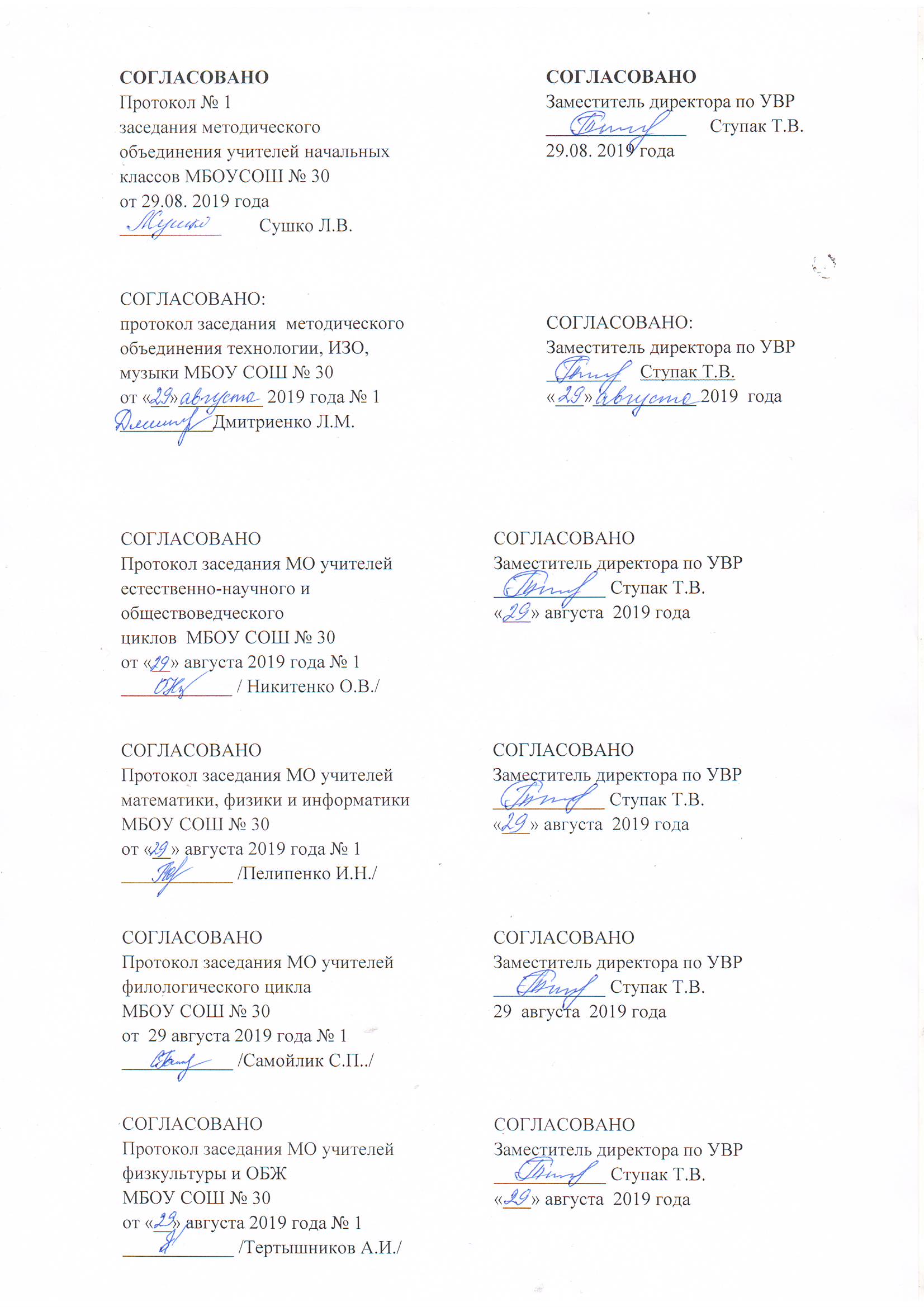 Номер пара- графаСодержание материалаКоли- чество часовХарактеристика основных видов деятельности ученика(на уровне учебных действий)7 класс7 класс7 класс7 классГлава I. Начальные геометрические сведенияГлава I. Начальные геометрические сведения7Объяснять, что такое отрезок, луч, угол, какие фигуры называются равными, как сравниваются и измеряются отрезки и углы, что такое градус и градусная мера угла, какой угол называется прямым, тупым, острым, развёрнутым, что такое середина отрезка и биссектриса угла, какие углы называются смежными и какие вертикальными; формулировать и обосновывать утверждения о свойствах смежных и вертикальных углов; объяснять, какие прямые называются перпендикулярными; формулировать и обосновывать утверждение о свойстве двух прямых, перпендикулярных к третьей; изображать и распознавать указанные простейшие фигуры на чертежах; решать задачи, связанные с этими простейшими фигурами1, 2Прямая и отрезок. Луч и  угол1Объяснять, что такое отрезок, луч, угол, какие фигуры называются равными, как сравниваются и измеряются отрезки и углы, что такое градус и градусная мера угла, какой угол называется прямым, тупым, острым, развёрнутым, что такое середина отрезка и биссектриса угла, какие углы называются смежными и какие вертикальными; формулировать и обосновывать утверждения о свойствах смежных и вертикальных углов; объяснять, какие прямые называются перпендикулярными; формулировать и обосновывать утверждение о свойстве двух прямых, перпендикулярных к третьей; изображать и распознавать указанные простейшие фигуры на чертежах; решать задачи, связанные с этими простейшими фигурами3Сравнение отрезков и углов1Объяснять, что такое отрезок, луч, угол, какие фигуры называются равными, как сравниваются и измеряются отрезки и углы, что такое градус и градусная мера угла, какой угол называется прямым, тупым, острым, развёрнутым, что такое середина отрезка и биссектриса угла, какие углы называются смежными и какие вертикальными; формулировать и обосновывать утверждения о свойствах смежных и вертикальных углов; объяснять, какие прямые называются перпендикулярными; формулировать и обосновывать утверждение о свойстве двух прямых, перпендикулярных к третьей; изображать и распознавать указанные простейшие фигуры на чертежах; решать задачи, связанные с этими простейшими фигурами4, 5Измерение отрезков. Измерениеуглов2Объяснять, что такое отрезок, луч, угол, какие фигуры называются равными, как сравниваются и измеряются отрезки и углы, что такое градус и градусная мера угла, какой угол называется прямым, тупым, острым, развёрнутым, что такое середина отрезка и биссектриса угла, какие углы называются смежными и какие вертикальными; формулировать и обосновывать утверждения о свойствах смежных и вертикальных углов; объяснять, какие прямые называются перпендикулярными; формулировать и обосновывать утверждение о свойстве двух прямых, перпендикулярных к третьей; изображать и распознавать указанные простейшие фигуры на чертежах; решать задачи, связанные с этими простейшими фигурами6Перпендикулярные прямые1Объяснять, что такое отрезок, луч, угол, какие фигуры называются равными, как сравниваются и измеряются отрезки и углы, что такое градус и градусная мера угла, какой угол называется прямым, тупым, острым, развёрнутым, что такое середина отрезка и биссектриса угла, какие углы называются смежными и какие вертикальными; формулировать и обосновывать утверждения о свойствах смежных и вертикальных углов; объяснять, какие прямые называются перпендикулярными; формулировать и обосновывать утверждение о свойстве двух прямых, перпендикулярных к третьей; изображать и распознавать указанные простейшие фигуры на чертежах; решать задачи, связанные с этими простейшими фигурамиРешение задач1Объяснять, что такое отрезок, луч, угол, какие фигуры называются равными, как сравниваются и измеряются отрезки и углы, что такое градус и градусная мера угла, какой угол называется прямым, тупым, острым, развёрнутым, что такое середина отрезка и биссектриса угла, какие углы называются смежными и какие вертикальными; формулировать и обосновывать утверждения о свойствах смежных и вертикальных углов; объяснять, какие прямые называются перпендикулярными; формулировать и обосновывать утверждение о свойстве двух прямых, перпендикулярных к третьей; изображать и распознавать указанные простейшие фигуры на чертежах; решать задачи, связанные с этими простейшими фигурамиКонтрольная работа № 11Объяснять, что такое отрезок, луч, угол, какие фигуры называются равными, как сравниваются и измеряются отрезки и углы, что такое градус и градусная мера угла, какой угол называется прямым, тупым, острым, развёрнутым, что такое середина отрезка и биссектриса угла, какие углы называются смежными и какие вертикальными; формулировать и обосновывать утверждения о свойствах смежных и вертикальных углов; объяснять, какие прямые называются перпендикулярными; формулировать и обосновывать утверждение о свойстве двух прямых, перпендикулярных к третьей; изображать и распознавать указанные простейшие фигуры на чертежах; решать задачи, связанные с этими простейшими фигурамиГлава II. ТреугольникиГлава II. Треугольники14Объяснять, какая фигура называется треугольником, что такое вершины, стороны, углы и периметр треугольника, какой треугольник называется равнобедренным и какой равносторонним, какие треугольники называются равными; изображать и распознавать на чертежах треугольники и их элементы; формулировать и доказывать     теоремы о признаках равенства треугольников;    объяснять, что называется перпендикуляром, проведённым из   данной точки к данной прямой; формулировать и доказывать теорему  о  перпендикуляре  к  прямой;  объяснять, какие отрезки называются медианой, биссектрисой и высотой треугольника;   формулировать   и   доказывать теоремы o свойствах равнобедренного треугольника; решать    задачи, связанные с признаками равенства   треугольников и свойствами равнобедренного треугольника;   формулировать  определение  окружности;  объяснять,  что  такое центр, радиус, хорда и диаметр окружности; решать простейшие задачи на построение (построение угла, равного данному, построение биссектрисы угла, построение  перпендикулярных  прямых,  построение  середины отрезка) и более сложные задачи, использующие указанные  простейшие; сопоставлять полученный результат с условием задачи; анализировать возможные случаи1Первый  признак  равенства треугольников3Объяснять, какая фигура называется треугольником, что такое вершины, стороны, углы и периметр треугольника, какой треугольник называется равнобедренным и какой равносторонним, какие треугольники называются равными; изображать и распознавать на чертежах треугольники и их элементы; формулировать и доказывать     теоремы о признаках равенства треугольников;    объяснять, что называется перпендикуляром, проведённым из   данной точки к данной прямой; формулировать и доказывать теорему  о  перпендикуляре  к  прямой;  объяснять, какие отрезки называются медианой, биссектрисой и высотой треугольника;   формулировать   и   доказывать теоремы o свойствах равнобедренного треугольника; решать    задачи, связанные с признаками равенства   треугольников и свойствами равнобедренного треугольника;   формулировать  определение  окружности;  объяснять,  что  такое центр, радиус, хорда и диаметр окружности; решать простейшие задачи на построение (построение угла, равного данному, построение биссектрисы угла, построение  перпендикулярных  прямых,  построение  середины отрезка) и более сложные задачи, использующие указанные  простейшие; сопоставлять полученный результат с условием задачи; анализировать возможные случаи2Медианы, биссектрисы и высоты  треугольника3Объяснять, какая фигура называется треугольником, что такое вершины, стороны, углы и периметр треугольника, какой треугольник называется равнобедренным и какой равносторонним, какие треугольники называются равными; изображать и распознавать на чертежах треугольники и их элементы; формулировать и доказывать     теоремы о признаках равенства треугольников;    объяснять, что называется перпендикуляром, проведённым из   данной точки к данной прямой; формулировать и доказывать теорему  о  перпендикуляре  к  прямой;  объяснять, какие отрезки называются медианой, биссектрисой и высотой треугольника;   формулировать   и   доказывать теоремы o свойствах равнобедренного треугольника; решать    задачи, связанные с признаками равенства   треугольников и свойствами равнобедренного треугольника;   формулировать  определение  окружности;  объяснять,  что  такое центр, радиус, хорда и диаметр окружности; решать простейшие задачи на построение (построение угла, равного данному, построение биссектрисы угла, построение  перпендикулярных  прямых,  построение  середины отрезка) и более сложные задачи, использующие указанные  простейшие; сопоставлять полученный результат с условием задачи; анализировать возможные случаи3Второй   и   третий   признаки равенства треугольников3Объяснять, какая фигура называется треугольником, что такое вершины, стороны, углы и периметр треугольника, какой треугольник называется равнобедренным и какой равносторонним, какие треугольники называются равными; изображать и распознавать на чертежах треугольники и их элементы; формулировать и доказывать     теоремы о признаках равенства треугольников;    объяснять, что называется перпендикуляром, проведённым из   данной точки к данной прямой; формулировать и доказывать теорему  о  перпендикуляре  к  прямой;  объяснять, какие отрезки называются медианой, биссектрисой и высотой треугольника;   формулировать   и   доказывать теоремы o свойствах равнобедренного треугольника; решать    задачи, связанные с признаками равенства   треугольников и свойствами равнобедренного треугольника;   формулировать  определение  окружности;  объяснять,  что  такое центр, радиус, хорда и диаметр окружности; решать простейшие задачи на построение (построение угла, равного данному, построение биссектрисы угла, построение  перпендикулярных  прямых,  построение  середины отрезка) и более сложные задачи, использующие указанные  простейшие; сопоставлять полученный результат с условием задачи; анализировать возможные случаи4Задачи на построение2Объяснять, какая фигура называется треугольником, что такое вершины, стороны, углы и периметр треугольника, какой треугольник называется равнобедренным и какой равносторонним, какие треугольники называются равными; изображать и распознавать на чертежах треугольники и их элементы; формулировать и доказывать     теоремы о признаках равенства треугольников;    объяснять, что называется перпендикуляром, проведённым из   данной точки к данной прямой; формулировать и доказывать теорему  о  перпендикуляре  к  прямой;  объяснять, какие отрезки называются медианой, биссектрисой и высотой треугольника;   формулировать   и   доказывать теоремы o свойствах равнобедренного треугольника; решать    задачи, связанные с признаками равенства   треугольников и свойствами равнобедренного треугольника;   формулировать  определение  окружности;  объяснять,  что  такое центр, радиус, хорда и диаметр окружности; решать простейшие задачи на построение (построение угла, равного данному, построение биссектрисы угла, построение  перпендикулярных  прямых,  построение  середины отрезка) и более сложные задачи, использующие указанные  простейшие; сопоставлять полученный результат с условием задачи; анализировать возможные случаиРешение задач 2Объяснять, какая фигура называется треугольником, что такое вершины, стороны, углы и периметр треугольника, какой треугольник называется равнобедренным и какой равносторонним, какие треугольники называются равными; изображать и распознавать на чертежах треугольники и их элементы; формулировать и доказывать     теоремы о признаках равенства треугольников;    объяснять, что называется перпендикуляром, проведённым из   данной точки к данной прямой; формулировать и доказывать теорему  о  перпендикуляре  к  прямой;  объяснять, какие отрезки называются медианой, биссектрисой и высотой треугольника;   формулировать   и   доказывать теоремы o свойствах равнобедренного треугольника; решать    задачи, связанные с признаками равенства   треугольников и свойствами равнобедренного треугольника;   формулировать  определение  окружности;  объяснять,  что  такое центр, радиус, хорда и диаметр окружности; решать простейшие задачи на построение (построение угла, равного данному, построение биссектрисы угла, построение  перпендикулярных  прямых,  построение  середины отрезка) и более сложные задачи, использующие указанные  простейшие; сопоставлять полученный результат с условием задачи; анализировать возможные случаиКонтрольная работа № 21Объяснять, какая фигура называется треугольником, что такое вершины, стороны, углы и периметр треугольника, какой треугольник называется равнобедренным и какой равносторонним, какие треугольники называются равными; изображать и распознавать на чертежах треугольники и их элементы; формулировать и доказывать     теоремы о признаках равенства треугольников;    объяснять, что называется перпендикуляром, проведённым из   данной точки к данной прямой; формулировать и доказывать теорему  о  перпендикуляре  к  прямой;  объяснять, какие отрезки называются медианой, биссектрисой и высотой треугольника;   формулировать   и   доказывать теоремы o свойствах равнобедренного треугольника; решать    задачи, связанные с признаками равенства   треугольников и свойствами равнобедренного треугольника;   формулировать  определение  окружности;  объяснять,  что  такое центр, радиус, хорда и диаметр окружности; решать простейшие задачи на построение (построение угла, равного данному, построение биссектрисы угла, построение  перпендикулярных  прямых,  построение  середины отрезка) и более сложные задачи, использующие указанные  простейшие; сопоставлять полученный результат с условием задачи; анализировать возможные случаиГлава III. Параллельные прямыеГлава III. Параллельные прямые9Формулировать определение параллельных прямых; объяснять с помощью рисунка, какие углы,  образованные при пересечении двух прямых секущей, называются накрест лежащими, какие односторонними и какие соответственными; формулировать и доказывать теоремы, выражающие признаки параллельности двух прямых; объяснять, что такое аксиомы геометрии и какие аксиомы уже использовались ранее;  формулировать  аксиому параллельных прямых и выводить следствия из неё; формулировать и доказывать теоремы о свойствах параллельных прямых, обратные теоремам о признаках параллельности, связанных с накрест лежащими,  соответственными и односторонними углами, в связи с этим объяснять, что такое условие и заключение теоремы, какая теорема называется обратной по отношению к данной теореме; объяснять, в чём заключается метод доказательства от противного: формулировать и доказывать теоремы об углах с соответственно параллельными и перпендикулярными сторонами; приводить примеры использования этого метода; решать задачи на вычисление, доказательство и построение, связанные с параллельными прямыми1Признаки  параллельности  двух  прямых3Формулировать определение параллельных прямых; объяснять с помощью рисунка, какие углы,  образованные при пересечении двух прямых секущей, называются накрест лежащими, какие односторонними и какие соответственными; формулировать и доказывать теоремы, выражающие признаки параллельности двух прямых; объяснять, что такое аксиомы геометрии и какие аксиомы уже использовались ранее;  формулировать  аксиому параллельных прямых и выводить следствия из неё; формулировать и доказывать теоремы о свойствах параллельных прямых, обратные теоремам о признаках параллельности, связанных с накрест лежащими,  соответственными и односторонними углами, в связи с этим объяснять, что такое условие и заключение теоремы, какая теорема называется обратной по отношению к данной теореме; объяснять, в чём заключается метод доказательства от противного: формулировать и доказывать теоремы об углах с соответственно параллельными и перпендикулярными сторонами; приводить примеры использования этого метода; решать задачи на вычисление, доказательство и построение, связанные с параллельными прямыми2Аксиома параллельных прямых3Формулировать определение параллельных прямых; объяснять с помощью рисунка, какие углы,  образованные при пересечении двух прямых секущей, называются накрест лежащими, какие односторонними и какие соответственными; формулировать и доказывать теоремы, выражающие признаки параллельности двух прямых; объяснять, что такое аксиомы геометрии и какие аксиомы уже использовались ранее;  формулировать  аксиому параллельных прямых и выводить следствия из неё; формулировать и доказывать теоремы о свойствах параллельных прямых, обратные теоремам о признаках параллельности, связанных с накрест лежащими,  соответственными и односторонними углами, в связи с этим объяснять, что такое условие и заключение теоремы, какая теорема называется обратной по отношению к данной теореме; объяснять, в чём заключается метод доказательства от противного: формулировать и доказывать теоремы об углах с соответственно параллельными и перпендикулярными сторонами; приводить примеры использования этого метода; решать задачи на вычисление, доказательство и построение, связанные с параллельными прямымиРешение задач2Формулировать определение параллельных прямых; объяснять с помощью рисунка, какие углы,  образованные при пересечении двух прямых секущей, называются накрест лежащими, какие односторонними и какие соответственными; формулировать и доказывать теоремы, выражающие признаки параллельности двух прямых; объяснять, что такое аксиомы геометрии и какие аксиомы уже использовались ранее;  формулировать  аксиому параллельных прямых и выводить следствия из неё; формулировать и доказывать теоремы о свойствах параллельных прямых, обратные теоремам о признаках параллельности, связанных с накрест лежащими,  соответственными и односторонними углами, в связи с этим объяснять, что такое условие и заключение теоремы, какая теорема называется обратной по отношению к данной теореме; объяснять, в чём заключается метод доказательства от противного: формулировать и доказывать теоремы об углах с соответственно параллельными и перпендикулярными сторонами; приводить примеры использования этого метода; решать задачи на вычисление, доказательство и построение, связанные с параллельными прямымиКонтрольная работа № 31Формулировать определение параллельных прямых; объяснять с помощью рисунка, какие углы,  образованные при пересечении двух прямых секущей, называются накрест лежащими, какие односторонними и какие соответственными; формулировать и доказывать теоремы, выражающие признаки параллельности двух прямых; объяснять, что такое аксиомы геометрии и какие аксиомы уже использовались ранее;  формулировать  аксиому параллельных прямых и выводить следствия из неё; формулировать и доказывать теоремы о свойствах параллельных прямых, обратные теоремам о признаках параллельности, связанных с накрест лежащими,  соответственными и односторонними углами, в связи с этим объяснять, что такое условие и заключение теоремы, какая теорема называется обратной по отношению к данной теореме; объяснять, в чём заключается метод доказательства от противного: формулировать и доказывать теоремы об углах с соответственно параллельными и перпендикулярными сторонами; приводить примеры использования этого метода; решать задачи на вычисление, доказательство и построение, связанные с параллельными прямымиГлава IV. Соотношения между сторонами  и  углами треугольникаГлава IV. Соотношения между сторонами  и  углами треугольника16Формулировать и доказывать теорему о сумме углов треугольника и её следствие о внешнем угле треугольника, проводить классификацию треугольников по углам; формулировать и доказывать теорему о соотношениях между сторонами и углами треугольника (прямое и обратное утверждения) и следствия из неё, теорему о неравенстве треугольника;  формулировать   и   доказывать теоремы о свойствах прямоугольных треугольников (прямоугольный треугольник с углом 30°, признаки равенства прямоугольных треугольников); формулировать определения расстояния от точки до прямой, расстояния между параллельными прямыми; решать задачи на вычисления, доказательство и построение, связанные с соотношениями между сторонами и углами треугольника и рас- стоянием между параллельными прямыми, при   необходимости  проводить  по  ходу  решения  дополнительные построения, сопоставлять полученный результат с условием задачи, в задачах на построение исследовать возможные случаи1Сумма углов треугольника2Формулировать и доказывать теорему о сумме углов треугольника и её следствие о внешнем угле треугольника, проводить классификацию треугольников по углам; формулировать и доказывать теорему о соотношениях между сторонами и углами треугольника (прямое и обратное утверждения) и следствия из неё, теорему о неравенстве треугольника;  формулировать   и   доказывать теоремы о свойствах прямоугольных треугольников (прямоугольный треугольник с углом 30°, признаки равенства прямоугольных треугольников); формулировать определения расстояния от точки до прямой, расстояния между параллельными прямыми; решать задачи на вычисления, доказательство и построение, связанные с соотношениями между сторонами и углами треугольника и рас- стоянием между параллельными прямыми, при   необходимости  проводить  по  ходу  решения  дополнительные построения, сопоставлять полученный результат с условием задачи, в задачах на построение исследовать возможные случаи2Соотношения  между  сторонами  и углами треугольника3Формулировать и доказывать теорему о сумме углов треугольника и её следствие о внешнем угле треугольника, проводить классификацию треугольников по углам; формулировать и доказывать теорему о соотношениях между сторонами и углами треугольника (прямое и обратное утверждения) и следствия из неё, теорему о неравенстве треугольника;  формулировать   и   доказывать теоремы о свойствах прямоугольных треугольников (прямоугольный треугольник с углом 30°, признаки равенства прямоугольных треугольников); формулировать определения расстояния от точки до прямой, расстояния между параллельными прямыми; решать задачи на вычисления, доказательство и построение, связанные с соотношениями между сторонами и углами треугольника и рас- стоянием между параллельными прямыми, при   необходимости  проводить  по  ходу  решения  дополнительные построения, сопоставлять полученный результат с условием задачи, в задачах на построение исследовать возможные случаиКонтрольная работа № 41Формулировать и доказывать теорему о сумме углов треугольника и её следствие о внешнем угле треугольника, проводить классификацию треугольников по углам; формулировать и доказывать теорему о соотношениях между сторонами и углами треугольника (прямое и обратное утверждения) и следствия из неё, теорему о неравенстве треугольника;  формулировать   и   доказывать теоремы о свойствах прямоугольных треугольников (прямоугольный треугольник с углом 30°, признаки равенства прямоугольных треугольников); формулировать определения расстояния от точки до прямой, расстояния между параллельными прямыми; решать задачи на вычисления, доказательство и построение, связанные с соотношениями между сторонами и углами треугольника и рас- стоянием между параллельными прямыми, при   необходимости  проводить  по  ходу  решения  дополнительные построения, сопоставлять полученный результат с условием задачи, в задачах на построение исследовать возможные случаи3Прямоугольные треугольники4Формулировать и доказывать теорему о сумме углов треугольника и её следствие о внешнем угле треугольника, проводить классификацию треугольников по углам; формулировать и доказывать теорему о соотношениях между сторонами и углами треугольника (прямое и обратное утверждения) и следствия из неё, теорему о неравенстве треугольника;  формулировать   и   доказывать теоремы о свойствах прямоугольных треугольников (прямоугольный треугольник с углом 30°, признаки равенства прямоугольных треугольников); формулировать определения расстояния от точки до прямой, расстояния между параллельными прямыми; решать задачи на вычисления, доказательство и построение, связанные с соотношениями между сторонами и углами треугольника и рас- стоянием между параллельными прямыми, при   необходимости  проводить  по  ходу  решения  дополнительные построения, сопоставлять полученный результат с условием задачи, в задачах на построение исследовать возможные случаи4Построение	  треугольника по  трём элементам2Формулировать и доказывать теорему о сумме углов треугольника и её следствие о внешнем угле треугольника, проводить классификацию треугольников по углам; формулировать и доказывать теорему о соотношениях между сторонами и углами треугольника (прямое и обратное утверждения) и следствия из неё, теорему о неравенстве треугольника;  формулировать   и   доказывать теоремы о свойствах прямоугольных треугольников (прямоугольный треугольник с углом 30°, признаки равенства прямоугольных треугольников); формулировать определения расстояния от точки до прямой, расстояния между параллельными прямыми; решать задачи на вычисления, доказательство и построение, связанные с соотношениями между сторонами и углами треугольника и рас- стоянием между параллельными прямыми, при   необходимости  проводить  по  ходу  решения  дополнительные построения, сопоставлять полученный результат с условием задачи, в задачах на построение исследовать возможные случаиРешение задач3Формулировать и доказывать теорему о сумме углов треугольника и её следствие о внешнем угле треугольника, проводить классификацию треугольников по углам; формулировать и доказывать теорему о соотношениях между сторонами и углами треугольника (прямое и обратное утверждения) и следствия из неё, теорему о неравенстве треугольника;  формулировать   и   доказывать теоремы о свойствах прямоугольных треугольников (прямоугольный треугольник с углом 30°, признаки равенства прямоугольных треугольников); формулировать определения расстояния от точки до прямой, расстояния между параллельными прямыми; решать задачи на вычисления, доказательство и построение, связанные с соотношениями между сторонами и углами треугольника и рас- стоянием между параллельными прямыми, при   необходимости  проводить  по  ходу  решения  дополнительные построения, сопоставлять полученный результат с условием задачи, в задачах на построение исследовать возможные случаиКонтрольная работа № 51Формулировать и доказывать теорему о сумме углов треугольника и её следствие о внешнем угле треугольника, проводить классификацию треугольников по углам; формулировать и доказывать теорему о соотношениях между сторонами и углами треугольника (прямое и обратное утверждения) и следствия из неё, теорему о неравенстве треугольника;  формулировать   и   доказывать теоремы о свойствах прямоугольных треугольников (прямоугольный треугольник с углом 30°, признаки равенства прямоугольных треугольников); формулировать определения расстояния от точки до прямой, расстояния между параллельными прямыми; решать задачи на вычисления, доказательство и построение, связанные с соотношениями между сторонами и углами треугольника и рас- стоянием между параллельными прямыми, при   необходимости  проводить  по  ходу  решения  дополнительные построения, сопоставлять полученный результат с условием задачи, в задачах на построение исследовать возможные случаиПовторение. Решение задачПовторение. Решение задач48 класс8 класс8 класс8 классГлава V. ЧетырёхугольникиГлава V. Четырёхугольники14Объяснять, что такое ломаная, многоугольник, его вершины, смежные стороны, диагонали, изображать и распознавать многоугольники на чертежах; показывать элементы многоугольника, его внутреннюю и внешнюю области; формулировать определение выпуклого многоугольника; изображать и распознавать выпуклые и невыпуклые мно- гоугольники; формулировать и доказывать  утверждения о сумме углов выпуклого многоугольника и сумме его внешних углов; объяснять, какие стороны (вершины) четырёхугольника называются противоположными; формулировать определения параллелограмма, трапеции, рав- нобедренной и прямоугольной трапеций, прямоугольника, ромба, квадрата; изображать и распознавать эти четырёхугольники; формулировать и доказывать утверждения об их свойствах и признаках; решать задачи на вычисление, доказательство и построение, связанные с эти- ми видами четырёхугольников; объяснять, какие две точки называются симметричными относительно прямой (точки), в каком случае фигура называется симметричной относительно прямой (точки) и что такое ось (центр) симметрии фигуры; приводить примеры фигур, обладающих осевой (центральной) симметрией, а также примеры осевой и центральной  симметрий  в  окружающей  нас обстановке1Многоугольники2Объяснять, что такое ломаная, многоугольник, его вершины, смежные стороны, диагонали, изображать и распознавать многоугольники на чертежах; показывать элементы многоугольника, его внутреннюю и внешнюю области; формулировать определение выпуклого многоугольника; изображать и распознавать выпуклые и невыпуклые мно- гоугольники; формулировать и доказывать  утверждения о сумме углов выпуклого многоугольника и сумме его внешних углов; объяснять, какие стороны (вершины) четырёхугольника называются противоположными; формулировать определения параллелограмма, трапеции, рав- нобедренной и прямоугольной трапеций, прямоугольника, ромба, квадрата; изображать и распознавать эти четырёхугольники; формулировать и доказывать утверждения об их свойствах и признаках; решать задачи на вычисление, доказательство и построение, связанные с эти- ми видами четырёхугольников; объяснять, какие две точки называются симметричными относительно прямой (точки), в каком случае фигура называется симметричной относительно прямой (точки) и что такое ось (центр) симметрии фигуры; приводить примеры фигур, обладающих осевой (центральной) симметрией, а также примеры осевой и центральной  симметрий  в  окружающей  нас обстановке2Параллелограмм и трапеция6Объяснять, что такое ломаная, многоугольник, его вершины, смежные стороны, диагонали, изображать и распознавать многоугольники на чертежах; показывать элементы многоугольника, его внутреннюю и внешнюю области; формулировать определение выпуклого многоугольника; изображать и распознавать выпуклые и невыпуклые мно- гоугольники; формулировать и доказывать  утверждения о сумме углов выпуклого многоугольника и сумме его внешних углов; объяснять, какие стороны (вершины) четырёхугольника называются противоположными; формулировать определения параллелограмма, трапеции, рав- нобедренной и прямоугольной трапеций, прямоугольника, ромба, квадрата; изображать и распознавать эти четырёхугольники; формулировать и доказывать утверждения об их свойствах и признаках; решать задачи на вычисление, доказательство и построение, связанные с эти- ми видами четырёхугольников; объяснять, какие две точки называются симметричными относительно прямой (точки), в каком случае фигура называется симметричной относительно прямой (точки) и что такое ось (центр) симметрии фигуры; приводить примеры фигур, обладающих осевой (центральной) симметрией, а также примеры осевой и центральной  симметрий  в  окружающей  нас обстановке3Прямоугольник, ромб, квадрат4Объяснять, что такое ломаная, многоугольник, его вершины, смежные стороны, диагонали, изображать и распознавать многоугольники на чертежах; показывать элементы многоугольника, его внутреннюю и внешнюю области; формулировать определение выпуклого многоугольника; изображать и распознавать выпуклые и невыпуклые мно- гоугольники; формулировать и доказывать  утверждения о сумме углов выпуклого многоугольника и сумме его внешних углов; объяснять, какие стороны (вершины) четырёхугольника называются противоположными; формулировать определения параллелограмма, трапеции, рав- нобедренной и прямоугольной трапеций, прямоугольника, ромба, квадрата; изображать и распознавать эти четырёхугольники; формулировать и доказывать утверждения об их свойствах и признаках; решать задачи на вычисление, доказательство и построение, связанные с эти- ми видами четырёхугольников; объяснять, какие две точки называются симметричными относительно прямой (точки), в каком случае фигура называется симметричной относительно прямой (точки) и что такое ось (центр) симметрии фигуры; приводить примеры фигур, обладающих осевой (центральной) симметрией, а также примеры осевой и центральной  симметрий  в  окружающей  нас обстановкеРешение задач1Объяснять, что такое ломаная, многоугольник, его вершины, смежные стороны, диагонали, изображать и распознавать многоугольники на чертежах; показывать элементы многоугольника, его внутреннюю и внешнюю области; формулировать определение выпуклого многоугольника; изображать и распознавать выпуклые и невыпуклые мно- гоугольники; формулировать и доказывать  утверждения о сумме углов выпуклого многоугольника и сумме его внешних углов; объяснять, какие стороны (вершины) четырёхугольника называются противоположными; формулировать определения параллелограмма, трапеции, рав- нобедренной и прямоугольной трапеций, прямоугольника, ромба, квадрата; изображать и распознавать эти четырёхугольники; формулировать и доказывать утверждения об их свойствах и признаках; решать задачи на вычисление, доказательство и построение, связанные с эти- ми видами четырёхугольников; объяснять, какие две точки называются симметричными относительно прямой (точки), в каком случае фигура называется симметричной относительно прямой (точки) и что такое ось (центр) симметрии фигуры; приводить примеры фигур, обладающих осевой (центральной) симметрией, а также примеры осевой и центральной  симметрий  в  окружающей  нас обстановкеКонтрольная работа № 11Объяснять, что такое ломаная, многоугольник, его вершины, смежные стороны, диагонали, изображать и распознавать многоугольники на чертежах; показывать элементы многоугольника, его внутреннюю и внешнюю области; формулировать определение выпуклого многоугольника; изображать и распознавать выпуклые и невыпуклые мно- гоугольники; формулировать и доказывать  утверждения о сумме углов выпуклого многоугольника и сумме его внешних углов; объяснять, какие стороны (вершины) четырёхугольника называются противоположными; формулировать определения параллелограмма, трапеции, рав- нобедренной и прямоугольной трапеций, прямоугольника, ромба, квадрата; изображать и распознавать эти четырёхугольники; формулировать и доказывать утверждения об их свойствах и признаках; решать задачи на вычисление, доказательство и построение, связанные с эти- ми видами четырёхугольников; объяснять, какие две точки называются симметричными относительно прямой (точки), в каком случае фигура называется симметричной относительно прямой (точки) и что такое ось (центр) симметрии фигуры; приводить примеры фигур, обладающих осевой (центральной) симметрией, а также примеры осевой и центральной  симметрий  в  окружающей  нас обстановкеГлава VI. ПлощадьГлава VI. Площадь14Объяснять, как производится измерение площадей мно- гоугольников, какие многоугольники называются равно- великими и какие равносоставленными; формулировать основные свойства площадей и выводить с их помощью формулы площадей прямоугольника, параллелограмма, треугольника, трапеции; формулировать и доказывать теорему об отношении площадей треугольников, имеющих по равному углу; формулировать и доказывать теорему Пифагора и обратную ей; выводить формулу Герона для площади треугольника; решать задачи на вычисление и доказательство, связанные с формулами площадей и теоремой Пифагора1Площадь многоугольника2Объяснять, как производится измерение площадей мно- гоугольников, какие многоугольники называются равно- великими и какие равносоставленными; формулировать основные свойства площадей и выводить с их помощью формулы площадей прямоугольника, параллелограмма, треугольника, трапеции; формулировать и доказывать теорему об отношении площадей треугольников, имеющих по равному углу; формулировать и доказывать теорему Пифагора и обратную ей; выводить формулу Герона для площади треугольника; решать задачи на вычисление и доказательство, связанные с формулами площадей и теоремой Пифагора2Площади параллелограмма, треугольника и трапеции6Объяснять, как производится измерение площадей мно- гоугольников, какие многоугольники называются равно- великими и какие равносоставленными; формулировать основные свойства площадей и выводить с их помощью формулы площадей прямоугольника, параллелограмма, треугольника, трапеции; формулировать и доказывать теорему об отношении площадей треугольников, имеющих по равному углу; формулировать и доказывать теорему Пифагора и обратную ей; выводить формулу Герона для площади треугольника; решать задачи на вычисление и доказательство, связанные с формулами площадей и теоремой Пифагора3Теорема Пифагора3Объяснять, как производится измерение площадей мно- гоугольников, какие многоугольники называются равно- великими и какие равносоставленными; формулировать основные свойства площадей и выводить с их помощью формулы площадей прямоугольника, параллелограмма, треугольника, трапеции; формулировать и доказывать теорему об отношении площадей треугольников, имеющих по равному углу; формулировать и доказывать теорему Пифагора и обратную ей; выводить формулу Герона для площади треугольника; решать задачи на вычисление и доказательство, связанные с формулами площадей и теоремой ПифагораРешение задач2Объяснять, как производится измерение площадей мно- гоугольников, какие многоугольники называются равно- великими и какие равносоставленными; формулировать основные свойства площадей и выводить с их помощью формулы площадей прямоугольника, параллелограмма, треугольника, трапеции; формулировать и доказывать теорему об отношении площадей треугольников, имеющих по равному углу; формулировать и доказывать теорему Пифагора и обратную ей; выводить формулу Герона для площади треугольника; решать задачи на вычисление и доказательство, связанные с формулами площадей и теоремой ПифагораКонтрольная работа № 21Объяснять, как производится измерение площадей мно- гоугольников, какие многоугольники называются равно- великими и какие равносоставленными; формулировать основные свойства площадей и выводить с их помощью формулы площадей прямоугольника, параллелограмма, треугольника, трапеции; формулировать и доказывать теорему об отношении площадей треугольников, имеющих по равному углу; формулировать и доказывать теорему Пифагора и обратную ей; выводить формулу Герона для площади треугольника; решать задачи на вычисление и доказательство, связанные с формулами площадей и теоремой ПифагораГлава VII. Подобные  треугольникиГлава VII. Подобные  треугольники19Объяснять понятие пропорциональности отрезков; фор- мулировать определения подобных треугольников и ко- эффициента подобия; формулировать и доказывать теоремы: об отношении площадей подобных треугольников, о признаках подобия треугольников, о средней линии треугольника, о пересечении медиан треугольника, о пропорциональных отрезках в прямоугольном треугольнике; объяснять, что такое метод подобия в задачах на построение, и приводить примеры применения этого метода; объяснять, как можно использовать свойства подобных треугольников  в  измерительных  работах  на местности;объяснять, как ввести понятие подобия для произвольных фигур; формулировать определение и иллюстрировать понятия синуса, косинуса и тангенса острого угла прямоугольного треугольника; выводить основное тригонометрическое тождество и значения синуса, косинуса и тангенса для углов 30°, 45°, 60°; решать задачи,  связанные с подобием треугольников, для вычисления значений тригонометрических функций использовать компьютер- ные программы1Определение подобных треуголь ников     2Объяснять понятие пропорциональности отрезков; фор- мулировать определения подобных треугольников и ко- эффициента подобия; формулировать и доказывать теоремы: об отношении площадей подобных треугольников, о признаках подобия треугольников, о средней линии треугольника, о пересечении медиан треугольника, о пропорциональных отрезках в прямоугольном треугольнике; объяснять, что такое метод подобия в задачах на построение, и приводить примеры применения этого метода; объяснять, как можно использовать свойства подобных треугольников  в  измерительных  работах  на местности;объяснять, как ввести понятие подобия для произвольных фигур; формулировать определение и иллюстрировать понятия синуса, косинуса и тангенса острого угла прямоугольного треугольника; выводить основное тригонометрическое тождество и значения синуса, косинуса и тангенса для углов 30°, 45°, 60°; решать задачи,  связанные с подобием треугольников, для вычисления значений тригонометрических функций использовать компьютер- ные программы2Признаки подобия треугольников5Объяснять понятие пропорциональности отрезков; фор- мулировать определения подобных треугольников и ко- эффициента подобия; формулировать и доказывать теоремы: об отношении площадей подобных треугольников, о признаках подобия треугольников, о средней линии треугольника, о пересечении медиан треугольника, о пропорциональных отрезках в прямоугольном треугольнике; объяснять, что такое метод подобия в задачах на построение, и приводить примеры применения этого метода; объяснять, как можно использовать свойства подобных треугольников  в  измерительных  работах  на местности;объяснять, как ввести понятие подобия для произвольных фигур; формулировать определение и иллюстрировать понятия синуса, косинуса и тангенса острого угла прямоугольного треугольника; выводить основное тригонометрическое тождество и значения синуса, косинуса и тангенса для углов 30°, 45°, 60°; решать задачи,  связанные с подобием треугольников, для вычисления значений тригонометрических функций использовать компьютер- ные программыКонтрольная работа № 31Объяснять понятие пропорциональности отрезков; фор- мулировать определения подобных треугольников и ко- эффициента подобия; формулировать и доказывать теоремы: об отношении площадей подобных треугольников, о признаках подобия треугольников, о средней линии треугольника, о пересечении медиан треугольника, о пропорциональных отрезках в прямоугольном треугольнике; объяснять, что такое метод подобия в задачах на построение, и приводить примеры применения этого метода; объяснять, как можно использовать свойства подобных треугольников  в  измерительных  работах  на местности;объяснять, как ввести понятие подобия для произвольных фигур; формулировать определение и иллюстрировать понятия синуса, косинуса и тангенса острого угла прямоугольного треугольника; выводить основное тригонометрическое тождество и значения синуса, косинуса и тангенса для углов 30°, 45°, 60°; решать задачи,  связанные с подобием треугольников, для вычисления значений тригонометрических функций использовать компьютер- ные программы3Применение  подобия  к  доказа-тельству теорем и решению задач7Объяснять понятие пропорциональности отрезков; фор- мулировать определения подобных треугольников и ко- эффициента подобия; формулировать и доказывать теоремы: об отношении площадей подобных треугольников, о признаках подобия треугольников, о средней линии треугольника, о пересечении медиан треугольника, о пропорциональных отрезках в прямоугольном треугольнике; объяснять, что такое метод подобия в задачах на построение, и приводить примеры применения этого метода; объяснять, как можно использовать свойства подобных треугольников  в  измерительных  работах  на местности;объяснять, как ввести понятие подобия для произвольных фигур; формулировать определение и иллюстрировать понятия синуса, косинуса и тангенса острого угла прямоугольного треугольника; выводить основное тригонометрическое тождество и значения синуса, косинуса и тангенса для углов 30°, 45°, 60°; решать задачи,  связанные с подобием треугольников, для вычисления значений тригонометрических функций использовать компьютер- ные программы4Соотношения  между  и   углами   прямоугольного  треугольникасторонами      3Объяснять понятие пропорциональности отрезков; фор- мулировать определения подобных треугольников и ко- эффициента подобия; формулировать и доказывать теоремы: об отношении площадей подобных треугольников, о признаках подобия треугольников, о средней линии треугольника, о пересечении медиан треугольника, о пропорциональных отрезках в прямоугольном треугольнике; объяснять, что такое метод подобия в задачах на построение, и приводить примеры применения этого метода; объяснять, как можно использовать свойства подобных треугольников  в  измерительных  работах  на местности;объяснять, как ввести понятие подобия для произвольных фигур; формулировать определение и иллюстрировать понятия синуса, косинуса и тангенса острого угла прямоугольного треугольника; выводить основное тригонометрическое тождество и значения синуса, косинуса и тангенса для углов 30°, 45°, 60°; решать задачи,  связанные с подобием треугольников, для вычисления значений тригонометрических функций использовать компьютер- ные программыКонтрольная работа № 41Объяснять понятие пропорциональности отрезков; фор- мулировать определения подобных треугольников и ко- эффициента подобия; формулировать и доказывать теоремы: об отношении площадей подобных треугольников, о признаках подобия треугольников, о средней линии треугольника, о пересечении медиан треугольника, о пропорциональных отрезках в прямоугольном треугольнике; объяснять, что такое метод подобия в задачах на построение, и приводить примеры применения этого метода; объяснять, как можно использовать свойства подобных треугольников  в  измерительных  работах  на местности;объяснять, как ввести понятие подобия для произвольных фигур; формулировать определение и иллюстрировать понятия синуса, косинуса и тангенса острого угла прямоугольного треугольника; выводить основное тригонометрическое тождество и значения синуса, косинуса и тангенса для углов 30°, 45°, 60°; решать задачи,  связанные с подобием треугольников, для вычисления значений тригонометрических функций использовать компьютер- ные программыГлава  VIII. ОкружностьГлава  VIII. Окружность17Исследовать взаимное расположение прямой и окружности; формулировать определение касательной к окружности; формулировать и доказывать теоремы: о свойстве касательной, о признаке касательной, об отрезках касательных, проведённых из одной точки; формулировать понятия центрального угла и градусной меры дуги окружности; формулировать и доказывать теоремы: о вписанном угле, о произведении отрезков пересекающихся хорд; формулировать и доказывать теоремы, связанные с замечательными точками треугольника: о биссектрисе угла и, как следствие, о пересечении биссектрис тре- угольника; о серединном перпендикуляре к отрезку и, как следствие, о пересечении серединных перпендикуляров к сторонам треугольника; о пересечении высот треугольника; формулировать определения окружностей, вписанной в многоугольник и описанной около многоугольника; формулировать и доказывать теоремы: об окружности, вписанной в треугольник; об окружности, описанной около треугольника; о свойстве сторон описанного четырёхугольника;   о   свойстве   углов   вписанного четырёхугольника; решать задачи на вычисление, доказательство и  построение,  связанные  с  окружностью,  вписанными и описанными треугольниками и четырёхугольниками; исследовать свойства конфигураций, связанных с окружностью, с помощью компьютерных  программ1Касательная к окружности3Исследовать взаимное расположение прямой и окружности; формулировать определение касательной к окружности; формулировать и доказывать теоремы: о свойстве касательной, о признаке касательной, об отрезках касательных, проведённых из одной точки; формулировать понятия центрального угла и градусной меры дуги окружности; формулировать и доказывать теоремы: о вписанном угле, о произведении отрезков пересекающихся хорд; формулировать и доказывать теоремы, связанные с замечательными точками треугольника: о биссектрисе угла и, как следствие, о пересечении биссектрис тре- угольника; о серединном перпендикуляре к отрезку и, как следствие, о пересечении серединных перпендикуляров к сторонам треугольника; о пересечении высот треугольника; формулировать определения окружностей, вписанной в многоугольник и описанной около многоугольника; формулировать и доказывать теоремы: об окружности, вписанной в треугольник; об окружности, описанной около треугольника; о свойстве сторон описанного четырёхугольника;   о   свойстве   углов   вписанного четырёхугольника; решать задачи на вычисление, доказательство и  построение,  связанные  с  окружностью,  вписанными и описанными треугольниками и четырёхугольниками; исследовать свойства конфигураций, связанных с окружностью, с помощью компьютерных  программ2Центральные и вписанные углы4Исследовать взаимное расположение прямой и окружности; формулировать определение касательной к окружности; формулировать и доказывать теоремы: о свойстве касательной, о признаке касательной, об отрезках касательных, проведённых из одной точки; формулировать понятия центрального угла и градусной меры дуги окружности; формулировать и доказывать теоремы: о вписанном угле, о произведении отрезков пересекающихся хорд; формулировать и доказывать теоремы, связанные с замечательными точками треугольника: о биссектрисе угла и, как следствие, о пересечении биссектрис тре- угольника; о серединном перпендикуляре к отрезку и, как следствие, о пересечении серединных перпендикуляров к сторонам треугольника; о пересечении высот треугольника; формулировать определения окружностей, вписанной в многоугольник и описанной около многоугольника; формулировать и доказывать теоремы: об окружности, вписанной в треугольник; об окружности, описанной около треугольника; о свойстве сторон описанного четырёхугольника;   о   свойстве   углов   вписанного четырёхугольника; решать задачи на вычисление, доказательство и  построение,  связанные  с  окружностью,  вписанными и описанными треугольниками и четырёхугольниками; исследовать свойства конфигураций, связанных с окружностью, с помощью компьютерных  программ3Четыре замечательные точки треугольника3Исследовать взаимное расположение прямой и окружности; формулировать определение касательной к окружности; формулировать и доказывать теоремы: о свойстве касательной, о признаке касательной, об отрезках касательных, проведённых из одной точки; формулировать понятия центрального угла и градусной меры дуги окружности; формулировать и доказывать теоремы: о вписанном угле, о произведении отрезков пересекающихся хорд; формулировать и доказывать теоремы, связанные с замечательными точками треугольника: о биссектрисе угла и, как следствие, о пересечении биссектрис тре- угольника; о серединном перпендикуляре к отрезку и, как следствие, о пересечении серединных перпендикуляров к сторонам треугольника; о пересечении высот треугольника; формулировать определения окружностей, вписанной в многоугольник и описанной около многоугольника; формулировать и доказывать теоремы: об окружности, вписанной в треугольник; об окружности, описанной около треугольника; о свойстве сторон описанного четырёхугольника;   о   свойстве   углов   вписанного четырёхугольника; решать задачи на вычисление, доказательство и  построение,  связанные  с  окружностью,  вписанными и описанными треугольниками и четырёхугольниками; исследовать свойства конфигураций, связанных с окружностью, с помощью компьютерных  программ4Вписанная  и  описанная   окруж-ности4Исследовать взаимное расположение прямой и окружности; формулировать определение касательной к окружности; формулировать и доказывать теоремы: о свойстве касательной, о признаке касательной, об отрезках касательных, проведённых из одной точки; формулировать понятия центрального угла и градусной меры дуги окружности; формулировать и доказывать теоремы: о вписанном угле, о произведении отрезков пересекающихся хорд; формулировать и доказывать теоремы, связанные с замечательными точками треугольника: о биссектрисе угла и, как следствие, о пересечении биссектрис тре- угольника; о серединном перпендикуляре к отрезку и, как следствие, о пересечении серединных перпендикуляров к сторонам треугольника; о пересечении высот треугольника; формулировать определения окружностей, вписанной в многоугольник и описанной около многоугольника; формулировать и доказывать теоремы: об окружности, вписанной в треугольник; об окружности, описанной около треугольника; о свойстве сторон описанного четырёхугольника;   о   свойстве   углов   вписанного четырёхугольника; решать задачи на вычисление, доказательство и  построение,  связанные  с  окружностью,  вписанными и описанными треугольниками и четырёхугольниками; исследовать свойства конфигураций, связанных с окружностью, с помощью компьютерных  программРешение задач2Исследовать взаимное расположение прямой и окружности; формулировать определение касательной к окружности; формулировать и доказывать теоремы: о свойстве касательной, о признаке касательной, об отрезках касательных, проведённых из одной точки; формулировать понятия центрального угла и градусной меры дуги окружности; формулировать и доказывать теоремы: о вписанном угле, о произведении отрезков пересекающихся хорд; формулировать и доказывать теоремы, связанные с замечательными точками треугольника: о биссектрисе угла и, как следствие, о пересечении биссектрис тре- угольника; о серединном перпендикуляре к отрезку и, как следствие, о пересечении серединных перпендикуляров к сторонам треугольника; о пересечении высот треугольника; формулировать определения окружностей, вписанной в многоугольник и описанной около многоугольника; формулировать и доказывать теоремы: об окружности, вписанной в треугольник; об окружности, описанной около треугольника; о свойстве сторон описанного четырёхугольника;   о   свойстве   углов   вписанного четырёхугольника; решать задачи на вычисление, доказательство и  построение,  связанные  с  окружностью,  вписанными и описанными треугольниками и четырёхугольниками; исследовать свойства конфигураций, связанных с окружностью, с помощью компьютерных  программКонтрольная работа № 51Исследовать взаимное расположение прямой и окружности; формулировать определение касательной к окружности; формулировать и доказывать теоремы: о свойстве касательной, о признаке касательной, об отрезках касательных, проведённых из одной точки; формулировать понятия центрального угла и градусной меры дуги окружности; формулировать и доказывать теоремы: о вписанном угле, о произведении отрезков пересекающихся хорд; формулировать и доказывать теоремы, связанные с замечательными точками треугольника: о биссектрисе угла и, как следствие, о пересечении биссектрис тре- угольника; о серединном перпендикуляре к отрезку и, как следствие, о пересечении серединных перпендикуляров к сторонам треугольника; о пересечении высот треугольника; формулировать определения окружностей, вписанной в многоугольник и описанной около многоугольника; формулировать и доказывать теоремы: об окружности, вписанной в треугольник; об окружности, описанной около треугольника; о свойстве сторон описанного четырёхугольника;   о   свойстве   углов   вписанного четырёхугольника; решать задачи на вычисление, доказательство и  построение,  связанные  с  окружностью,  вписанными и описанными треугольниками и четырёхугольниками; исследовать свойства конфигураций, связанных с окружностью, с помощью компьютерных  программПовторение. Решение задачПовторение. Решение задач49 класс9 класс9 класс9 классГлава  IX. ВекторыГлава  IX. Векторы8Формулировать определения и иллюстрировать понятия вектора, его длины, коллинеарных и равных векторов; мотивировать введение понятий и действий,  связанных с векторами, соответствующими примерами, относящимися к физическим векторным величинам; применять векторы и действия над ними при решении геометрических задач1Понятие вектора2Формулировать определения и иллюстрировать понятия вектора, его длины, коллинеарных и равных векторов; мотивировать введение понятий и действий,  связанных с векторами, соответствующими примерами, относящимися к физическим векторным величинам; применять векторы и действия над ними при решении геометрических задач2Сложение и вычитание векторов3Формулировать определения и иллюстрировать понятия вектора, его длины, коллинеарных и равных векторов; мотивировать введение понятий и действий,  связанных с векторами, соответствующими примерами, относящимися к физическим векторным величинам; применять векторы и действия над ними при решении геометрических задач3Умножение   вектора   на  число.Применение векторов к решениюзадач3Формулировать определения и иллюстрировать понятия вектора, его длины, коллинеарных и равных векторов; мотивировать введение понятий и действий,  связанных с векторами, соответствующими примерами, относящимися к физическим векторным величинам; применять векторы и действия над ними при решении геометрических задачГлава  X.  Метод координатГлава  X.  Метод координат10Объяснять и иллюстрировать понятия прямоугольной системы координат, координат точки и координат вектора; выводить и использовать при решении задач формулы координат середины отрезка, длины вектора, расстояния между двумя точками, уравнения окружности и     прямой1Координаты вектора2Объяснять и иллюстрировать понятия прямоугольной системы координат, координат точки и координат вектора; выводить и использовать при решении задач формулы координат середины отрезка, длины вектора, расстояния между двумя точками, уравнения окружности и     прямой2Простейшие задачи в координатах2Объяснять и иллюстрировать понятия прямоугольной системы координат, координат точки и координат вектора; выводить и использовать при решении задач формулы координат середины отрезка, длины вектора, расстояния между двумя точками, уравнения окружности и     прямой3Уравнения окружности и прямой3Объяснять и иллюстрировать понятия прямоугольной системы координат, координат точки и координат вектора; выводить и использовать при решении задач формулы координат середины отрезка, длины вектора, расстояния между двумя точками, уравнения окружности и     прямойРешение задач2Объяснять и иллюстрировать понятия прямоугольной системы координат, координат точки и координат вектора; выводить и использовать при решении задач формулы координат середины отрезка, длины вектора, расстояния между двумя точками, уравнения окружности и     прямойКонтрольная работа № 11Объяснять и иллюстрировать понятия прямоугольной системы координат, координат точки и координат вектора; выводить и использовать при решении задач формулы координат середины отрезка, длины вектора, расстояния между двумя точками, уравнения окружности и     прямойГлава XI. Соотношения между сторонами и углами треугольника. Ска- лярное произведение векторовГлава XI. Соотношения между сторонами и углами треугольника. Ска- лярное произведение векторов11Формулировать и иллюстрировать определения синуса, косинуса, тангенса и котангенса углов от 0 до 180 °; выводить основное тригонометрическое тождество и формулы приведения; формулировать и доказывать теоремы синусов и косинусов, применять их при решении треугольников; объяснять, как используются тригонометрические формулы в измерительных работах на местности; формулировать определения угла между векторами и скалярного произведения векторов; выводить формулу скалярного произведения через координаты векторов; формулировать и обосновывать утверждение о свойствах скалярного произведения; использовать скалярное произведение векторов при решении задач1Синус,  косинус,  тангенс, котан-генс угла3Формулировать и иллюстрировать определения синуса, косинуса, тангенса и котангенса углов от 0 до 180 °; выводить основное тригонометрическое тождество и формулы приведения; формулировать и доказывать теоремы синусов и косинусов, применять их при решении треугольников; объяснять, как используются тригонометрические формулы в измерительных работах на местности; формулировать определения угла между векторами и скалярного произведения векторов; выводить формулу скалярного произведения через координаты векторов; формулировать и обосновывать утверждение о свойствах скалярного произведения; использовать скалярное произведение векторов при решении задач2Соотношения  между сторонамии углами треугольника4Формулировать и иллюстрировать определения синуса, косинуса, тангенса и котангенса углов от 0 до 180 °; выводить основное тригонометрическое тождество и формулы приведения; формулировать и доказывать теоремы синусов и косинусов, применять их при решении треугольников; объяснять, как используются тригонометрические формулы в измерительных работах на местности; формулировать определения угла между векторами и скалярного произведения векторов; выводить формулу скалярного произведения через координаты векторов; формулировать и обосновывать утверждение о свойствах скалярного произведения; использовать скалярное произведение векторов при решении задач3Скалярное произведение векторов2Формулировать и иллюстрировать определения синуса, косинуса, тангенса и котангенса углов от 0 до 180 °; выводить основное тригонометрическое тождество и формулы приведения; формулировать и доказывать теоремы синусов и косинусов, применять их при решении треугольников; объяснять, как используются тригонометрические формулы в измерительных работах на местности; формулировать определения угла между векторами и скалярного произведения векторов; выводить формулу скалярного произведения через координаты векторов; формулировать и обосновывать утверждение о свойствах скалярного произведения; использовать скалярное произведение векторов при решении задачРешение задач1Формулировать и иллюстрировать определения синуса, косинуса, тангенса и котангенса углов от 0 до 180 °; выводить основное тригонометрическое тождество и формулы приведения; формулировать и доказывать теоремы синусов и косинусов, применять их при решении треугольников; объяснять, как используются тригонометрические формулы в измерительных работах на местности; формулировать определения угла между векторами и скалярного произведения векторов; выводить формулу скалярного произведения через координаты векторов; формулировать и обосновывать утверждение о свойствах скалярного произведения; использовать скалярное произведение векторов при решении задачКонтрольная работа № 21Формулировать и иллюстрировать определения синуса, косинуса, тангенса и котангенса углов от 0 до 180 °; выводить основное тригонометрическое тождество и формулы приведения; формулировать и доказывать теоремы синусов и косинусов, применять их при решении треугольников; объяснять, как используются тригонометрические формулы в измерительных работах на местности; формулировать определения угла между векторами и скалярного произведения векторов; выводить формулу скалярного произведения через координаты векторов; формулировать и обосновывать утверждение о свойствах скалярного произведения; использовать скалярное произведение векторов при решении задачГлава XII. Длина окружности и пло- щадь кругаГлава XII. Длина окружности и пло- щадь круга12Формулировать определение правильного многоугольника; формулировать и доказывать теоремы об окружностях, описанной  около  правильного  многоугольника и вписанной в него; выводить и использовать формулы для вычисления площади правильного многоугольника, его стороны и радиуса вписанной окружности; решать задачи на построение правильных многоугольников; объяснять понятия длины окружности и площади круга; выводить формулы для вычисления длины  окружности и длины дуги, площади круга и площади кругового сектора; применять эти формулы при решении задач1Правильные многоугольники4Формулировать определение правильного многоугольника; формулировать и доказывать теоремы об окружностях, описанной  около  правильного  многоугольника и вписанной в него; выводить и использовать формулы для вычисления площади правильного многоугольника, его стороны и радиуса вписанной окружности; решать задачи на построение правильных многоугольников; объяснять понятия длины окружности и площади круга; выводить формулы для вычисления длины  окружности и длины дуги, площади круга и площади кругового сектора; применять эти формулы при решении задач2Длина   окружности   и  площадькруга4Формулировать определение правильного многоугольника; формулировать и доказывать теоремы об окружностях, описанной  около  правильного  многоугольника и вписанной в него; выводить и использовать формулы для вычисления площади правильного многоугольника, его стороны и радиуса вписанной окружности; решать задачи на построение правильных многоугольников; объяснять понятия длины окружности и площади круга; выводить формулы для вычисления длины  окружности и длины дуги, площади круга и площади кругового сектора; применять эти формулы при решении задачРешение задач3Формулировать определение правильного многоугольника; формулировать и доказывать теоремы об окружностях, описанной  около  правильного  многоугольника и вписанной в него; выводить и использовать формулы для вычисления площади правильного многоугольника, его стороны и радиуса вписанной окружности; решать задачи на построение правильных многоугольников; объяснять понятия длины окружности и площади круга; выводить формулы для вычисления длины  окружности и длины дуги, площади круга и площади кругового сектора; применять эти формулы при решении задачКонтрольная работа № 31Формулировать определение правильного многоугольника; формулировать и доказывать теоремы об окружностях, описанной  около  правильного  многоугольника и вписанной в него; выводить и использовать формулы для вычисления площади правильного многоугольника, его стороны и радиуса вписанной окружности; решать задачи на построение правильных многоугольников; объяснять понятия длины окружности и площади круга; выводить формулы для вычисления длины  окружности и длины дуги, площади круга и площади кругового сектора; применять эти формулы при решении задачГлава  XIII. ДвиженияГлава  XIII. Движения8Объяснять, что такое отображение плоскости на    себя и в каком случае оно называется движением плоскости; объяснять, что такое осевая симметрия, центральная симметрия, параллельный перенос и поворот; обосновать, что эти отображения плоскости на себя являются движениями; объяснять, какова связь между движениями и наложениями; иллюстрировать основные виды движений, в том числе с помощью компьютерных   программ1Понятие движения3Объяснять, что такое отображение плоскости на    себя и в каком случае оно называется движением плоскости; объяснять, что такое осевая симметрия, центральная симметрия, параллельный перенос и поворот; обосновать, что эти отображения плоскости на себя являются движениями; объяснять, какова связь между движениями и наложениями; иллюстрировать основные виды движений, в том числе с помощью компьютерных   программ2Параллельный перенос и поворот3Объяснять, что такое отображение плоскости на    себя и в каком случае оно называется движением плоскости; объяснять, что такое осевая симметрия, центральная симметрия, параллельный перенос и поворот; обосновать, что эти отображения плоскости на себя являются движениями; объяснять, какова связь между движениями и наложениями; иллюстрировать основные виды движений, в том числе с помощью компьютерных   программРешение задач1Объяснять, что такое отображение плоскости на    себя и в каком случае оно называется движением плоскости; объяснять, что такое осевая симметрия, центральная симметрия, параллельный перенос и поворот; обосновать, что эти отображения плоскости на себя являются движениями; объяснять, какова связь между движениями и наложениями; иллюстрировать основные виды движений, в том числе с помощью компьютерных   программКонтрольная работа № 41Объяснять, что такое отображение плоскости на    себя и в каком случае оно называется движением плоскости; объяснять, что такое осевая симметрия, центральная симметрия, параллельный перенос и поворот; обосновать, что эти отображения плоскости на себя являются движениями; объяснять, какова связь между движениями и наложениями; иллюстрировать основные виды движений, в том числе с помощью компьютерных   программГлава XIV. Начальные сведения из стереометрииГлава XIV. Начальные сведения из стереометрии8Объяснять, что такое многогранник, его грани, рёбра, вершины, диагонали, какой многогранник называется выпуклым, что такое n-угольная призма, её основания, боковые грани и боковые рёбра, какая призма называется прямой и какая наклонной, что такое высота призмы, какая призма называется параллелепипедом и какой параллелепипед называется прямоугольным; формулировать и обосновывать утверждения о свойстве диагоналей параллелепипеда и о квадрате диагонали прямоугольного параллелепипеда; объяснять, что такое объём многогранника; выводить (с помощью принципа Кавальери) формулу объёма прямоугольного параллелепипеда; объяснять, какой многогранник называется пирамидой, что такое основание, вершина, боковые грани, боковые рёбра и высота пирамиды, какая пирамида называется пра- вильной, что такое апофема правильной пирамиды, приводить формулу объёма пирамиды; объяснять, какое тело называется цилиндром, что такое его ось, высота, основания,  радиус,  боковая  поверхность,  образующие, развёртка боковой поверхности, какими формулами выражаются объём и площадь боковой поверхности цилиндра; объяснять, какое тело называется конусом, что такое его ось, высота, основание, боковая поверхность, образующие, развёртка боковой поверхности, какими формулами выражаются объём конуса и площадь боковой поверхности; объяснять, какая поверхность называется сферой и какое тело называется шаром, что такое радиус и диаметр сферы (шара), какими формулами выражаются объём шара и площадь сферы; изображать и распознавать на рисунках призму, параллелепипед, пирамиду, цилиндр, конус, шар1Многогранники4Объяснять, что такое многогранник, его грани, рёбра, вершины, диагонали, какой многогранник называется выпуклым, что такое n-угольная призма, её основания, боковые грани и боковые рёбра, какая призма называется прямой и какая наклонной, что такое высота призмы, какая призма называется параллелепипедом и какой параллелепипед называется прямоугольным; формулировать и обосновывать утверждения о свойстве диагоналей параллелепипеда и о квадрате диагонали прямоугольного параллелепипеда; объяснять, что такое объём многогранника; выводить (с помощью принципа Кавальери) формулу объёма прямоугольного параллелепипеда; объяснять, какой многогранник называется пирамидой, что такое основание, вершина, боковые грани, боковые рёбра и высота пирамиды, какая пирамида называется пра- вильной, что такое апофема правильной пирамиды, приводить формулу объёма пирамиды; объяснять, какое тело называется цилиндром, что такое его ось, высота, основания,  радиус,  боковая  поверхность,  образующие, развёртка боковой поверхности, какими формулами выражаются объём и площадь боковой поверхности цилиндра; объяснять, какое тело называется конусом, что такое его ось, высота, основание, боковая поверхность, образующие, развёртка боковой поверхности, какими формулами выражаются объём конуса и площадь боковой поверхности; объяснять, какая поверхность называется сферой и какое тело называется шаром, что такое радиус и диаметр сферы (шара), какими формулами выражаются объём шара и площадь сферы; изображать и распознавать на рисунках призму, параллелепипед, пирамиду, цилиндр, конус, шар2Тела и поверхности вращения4Объяснять, что такое многогранник, его грани, рёбра, вершины, диагонали, какой многогранник называется выпуклым, что такое n-угольная призма, её основания, боковые грани и боковые рёбра, какая призма называется прямой и какая наклонной, что такое высота призмы, какая призма называется параллелепипедом и какой параллелепипед называется прямоугольным; формулировать и обосновывать утверждения о свойстве диагоналей параллелепипеда и о квадрате диагонали прямоугольного параллелепипеда; объяснять, что такое объём многогранника; выводить (с помощью принципа Кавальери) формулу объёма прямоугольного параллелепипеда; объяснять, какой многогранник называется пирамидой, что такое основание, вершина, боковые грани, боковые рёбра и высота пирамиды, какая пирамида называется пра- вильной, что такое апофема правильной пирамиды, приводить формулу объёма пирамиды; объяснять, какое тело называется цилиндром, что такое его ось, высота, основания,  радиус,  боковая  поверхность,  образующие, развёртка боковой поверхности, какими формулами выражаются объём и площадь боковой поверхности цилиндра; объяснять, какое тело называется конусом, что такое его ось, высота, основание, боковая поверхность, образующие, развёртка боковой поверхности, какими формулами выражаются объём конуса и площадь боковой поверхности; объяснять, какая поверхность называется сферой и какое тело называется шаром, что такое радиус и диаметр сферы (шара), какими формулами выражаются объём шара и площадь сферы; изображать и распознавать на рисунках призму, параллелепипед, пирамиду, цилиндр, конус, шарОб  аксиомах планиметрииОб  аксиомах планиметрии2Повторение. Решение задачПовторение. Решение задач9